KАРАР                                                                                          РЕШЕНИЕ  30 май 2018 й.                             № 198/29                          30 мая 2018 г.О внесении изменений на решение Совета сельского поселения Месягутовский  сельсовет муниципального района Янаульский район Республики Башкортостан от 30 октября 2009 года № 44 «О порядке проведения конкурса на замещение муниципальной должности муниципальной службы в сельском поселении Месягутовский сельсовет муниципального района Янаульский район Республики Башкортостан»В целях приведения нормативных правовых актов в соответствие с действующим федеральным законодательством Совет сельского поселения Месягутовский  сельсовет муниципального района Янаульский район Республики Башкортостан РЕШИЛ:пункт 2.2 решения Совета изложить в следующей редакции: Гражданин, изъявивший желание участвовать в конкурсе, представляет в Совет и Администрацию сельского поселения Месягутовский сельсовет муниципального района Янаульский Республики Башкортостан следующие документы:- заявление на имя руководителя, являющегося работодателем для муниципальной должности;- личный листок (анкету) установленной формы с фотографией;- документ, удостоверяющий личность и гражданство;- копию трудовой книжки;- документы, подтверждающие профессиональное образование;- страховое свидетельство обязательного пенсионного страхования, за исключением случаев, когда трудовой договор (контракт) заключается впервые;- свидетельство о постановке физического лица на учет в налоговом  органе по месту жительства  на территории Российской Федерации;- документы воинского учета – для граждан, пребывающих в запасе и лиц, подлежащих призыву на военную службу;- сведения о доходах за год, предшествующий году поступления на муниципальную службу, об имуществе и обязательствах имущественного характера;- заключение медицинской организации об отсутствии заболевания, препятствующего поступлению на муниципальную службу;- сведения об адресах сайтов и (или) страниц сайтов в информационно- телекоммуникационной сети «Интернет», на которых гражданин, претендующий на замещение должности муниципальной службы, размещал общедоступную информацию, а также данных, позволяющих их идентифицировать. - иные документы, предусмотренные федеральным законом и другими нормативными правовыми актами Российской Федерации и Республики Башкортостан.Гражданин, желающий участвовать в конкурсе, вправе также представить характеристику или рекомендательное письмо с места работы, рекомендации лиц, знающих претендента по совместной работе.В отдельных случаях в соответствии с установленными требованиями предоставляются иные необходимые сведения и документы. Копии документов о профессиональной деятельности и об образовании представляются заверенные нотариально либо кадровой службой по месту работы. Конкурсная комиссия проводит, в случае необходимости проверку достоверности сведений, представленных кандидатом, и принимает решение о допуске либо об отказе в допуске к участию в конкурсе.».2. Настоящее решение обнародовать в здании Администрации сельского поселения Месягутовский сельсовет по адресу: РБ Янаульский район, с.Месягутово, ул.Мира, д.12, и разместить на официальном сайте  сельского поселения по адресу: http://mesyagut.ru/3.Контроль за исполнением настоящего решения возложить на постоянную комиссию Совета по бюджету, налогам, вопросам муниципальной собственности.Глава сельского поселения                                                             И.И.Ахраров. БАШKОРТОСТАН РЕСПУБЛИКАHЫЯNАУЫЛ  РАЙОНЫ МУНИЦИПАЛЬ РАЙОНЫНЫN мeсefyт   АУЫЛ СОВЕТЫ АУЫЛ БИЛEМEHЕ  СОВЕТЫ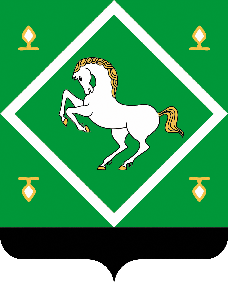 СОВЕТсельского поселенияМЕСЯГУТОВСКИЙ СЕЛЬСОВЕТМУНИЦИПАЛЬНОГО  районаЯНАУЛЬСКИЙ РАЙОН РЕСПУБЛИКИ БАШКОРТОСТАН